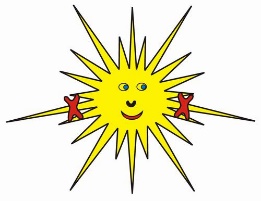         OSNOVNA ŠOLA ŠMARJETA                  VRTEC SONČEKŠmarjeta 1, 8220 ŠMARJEŠKE TOPLICEVLOGA ZA VPIS OTROKA V OSNOVNO ŠOLO ŠMARJETA - VRTEC SONČEKVrtec zbira podatke s privolitvijo staršev in jih bo uporabil v namen vodenja postopka vpisa in sprejema otroka v program vrtca. Pogoj za vključitev otroka v vrtec je dopolnjenih 11 mesecev starosti. Podatki o otroku, ki ga želite vpisati: Podatki o starših (ali zakonitem zastopniku): Otroka vpisujete v dnevni program za predšolske otroke (traja od 6 do 9 ur dnevno).Upoštevajte, da je po določilu čas bivanja otroka v vrtcu 9 ur.Navedite zdravstvene posebnosti, ki jih mora vrtec poznati za varnost in ustrezno delo z otrokom (npr. alergije, vročinski krči, razvojne posebnosti …) in/ali posebne potrebe otroka:Opišite, zakaj želite vključiti otroka v vrtec in vaše želje:Če je v vrtec vpisanih več otrok, kot je v vrtcu prostih mest, odloča o sprejemu komisija za sprejem. (20. člen Zakona o vrtcih, Ur. l. RS št. 100/05, 25/08, 98/2009-ZIUZGK, 36/10, 62/2010-ZUPJS, 94/2010-ZIU, 40/2012-ZUJF). Otroke se razvrsti v skladu s kriteriji, ki jih je določila ustanoviteljica Občina Šmarješke Toplice s Pravilnikom o pogojih in kriterijih ter postopku sprejema otrok v vrtec Sonček pri OŠ Šmarjeta.Kriteriji za sprejem otrok v vrtec: Starši sami označite kriterije, ki jih izpolnjujete, tako, da s klikom izberete okence pred ustrezno trditvijo.Komisija odloča o sprejemu otrok v vrtec na podlagi naslednjih kriterijev:pri točki 1 – »stalno prebivališče na območju občine ustanoviteljice« vlagatelj na podlagi poziva vrtca predloži potrdilo o stalnem prebivališču ali fotokopijo osebnega dokumenta,pri točki 2 – »otrok v enoroditeljski družini« vlagatelj predloži potrdilo CSD o samohranilstvu,pri točki 2 – »status študenta, kmeta« vlagatelj predloži ustrezno dokazilo o statusu oz. zaposlitvi.Vloge se točkuje tako, da se pri vsakem kriteriju, ki je izpolnjen, dodeli pripadajoče število točk. Če več otrok doseže enako število točk, komisija pri določitvi prednostnega vrstnega reda upošteva dodatne kriterije: Podpisan starš oz. skrbnik izjavljam, da so navedeni podatki resnični. Obvezujem se, da bom pisno javil vsako spremembo podatkov.SKLEP KOMISIJE/RAVNATELJICE (izpolni komisija/ravnateljica):Otrok sprejet:	DA	NE – utemeljitev Datum sprejema: _____________________Utemeljitev (v primeru negativnega odgovora): Šmarjeta, dne __________________		Podpis ravnateljice/predsednika komisije:Vlagatelj, vlagateljica (oče, mati, skrbnik): prosim za sprejem otroka v Vrtec Sonček pri OŠ Šmarjeta z dnem:prosim za sprejem otroka v Vrtec Sonček pri OŠ Šmarjeta z dnem:Ime in priimek: Datum rojstva:  Kraj rojstva:EMŠO:    Spol: Naslov stalnega prebivališča:Naslov stalnega prebivališča:Poštna številka in pošta:  Poštna številka in pošta:  Občina: Občina: Naslov začasnega prebivališča:  Naslov začasnega prebivališča:  MatiOčeIme in priimekEMŠONaslov stalnega prebivališča Poštna št. in pošta stal. preb.Naslov začasnega prebivališča Poštna št. in pošta zač. preb.Zaposlitev (ne/da in kje)Telefonska št. doma/službaGSMNaslov elektronske pošteŠtevilo otrok v družini: Ime in priimek ostalih otrokIme in priimek ostalih otrokIme in priimek ostalih otrokKam so vključeniNavedite približen čas, ko bo otrok v vrtcu: odure doure.IZJAVA O IZPOLNJEVANJU KRITERIJEV ZA OTROKA:(ime in priimek otroka)Zap. št.Osnovni kriterijiŠt. točkIzpolni komisija1.Stalno prebivališče na območju občine ustanoviteljice:oba starša,eden od staršev,vlagatelj nima stalnega prebivališča v Sloveniji, a ima skupaj z otrokom začasno prebivališče na območju Občine Šmarješke Toplice in je vsaj eden od staršev zavezanec za dohodnino v Republiki Sloveniji.7035352.Zaposlenost staršev:zaposlen (ali status študenta, kmeta) eden od staršev,zaposlena (ali status študenta, kmeta) oba starša,otrok v enoroditeljski družini (starš zaposlen, študent ali kmet).515153.Za otroka je bila že oddana vloga za vpis, vendar ni bil sprejet v vrtec54.Otrok zadnje leto pred vstopom v šolo55.Otrok staršev, ki že imajo vključenega otroka-e v vrtec Sonček56.Vlagatelj vključuje v vrtec dvojčke, trojčke …37.Otrok bo v tekočem koledarskem letu oziroma na dan oblikovanja novega oddelka med šolskim letom dopolnil starost:enajst mesecev in več do vključno 1. 9.,enajst mesecev do vključno 1. 10.,enajst mesecev do vključno 1. 11.,enajst mesecev do 1. 12.,enajst mesecev do vključno 1. 1. prihodnjega koledarskega leta, enajst mesecev do vključno 1. 2. prihodnjega koledarskega leta.10543218.Otrok, ki je že bil v vrtcu in je bil med letom zaradi zdravstvenih razlogov s potrdilom zdravnika izpisan iz vrtca.50Zap. št.Dodatni kriterijiŠt. točkIzpolni komisija1.Starost otroka  - prednost imajo starejši otroci(v primeru, da je več otrok rojenih na isti dan, se upoštevajo zadnje tri številke EMŠO otroka, pri čemer ima prednost otrok z manjšo vrednostjo teh treh številk).12.Čas prihoda v vrtec – prednost imajo otroci, ki prej zapolnijo prosto mesto.13.Datum oddane vloge – prednost ima otrok, katerega vloga je bila oddana prej1Skupaj točkKraj:Datum: Podpis vlagatelja/ice:Podpis vlagatelja/ice:Vloga mora biti obvezno podpisana – lastnoročno (natisnjena) ali z digitalnim potrdilom (elektronska). Ob izpolnjevanju vloge izbrišite to besedilo. Vloga mora biti obvezno podpisana – lastnoročno (natisnjena) ali z digitalnim potrdilom (elektronska). Ob izpolnjevanju vloge izbrišite to besedilo. 